Unit 4 Lesson 13: Solving Systems of Equations1 True or False: Two Lines (Warm up)Student Task Statement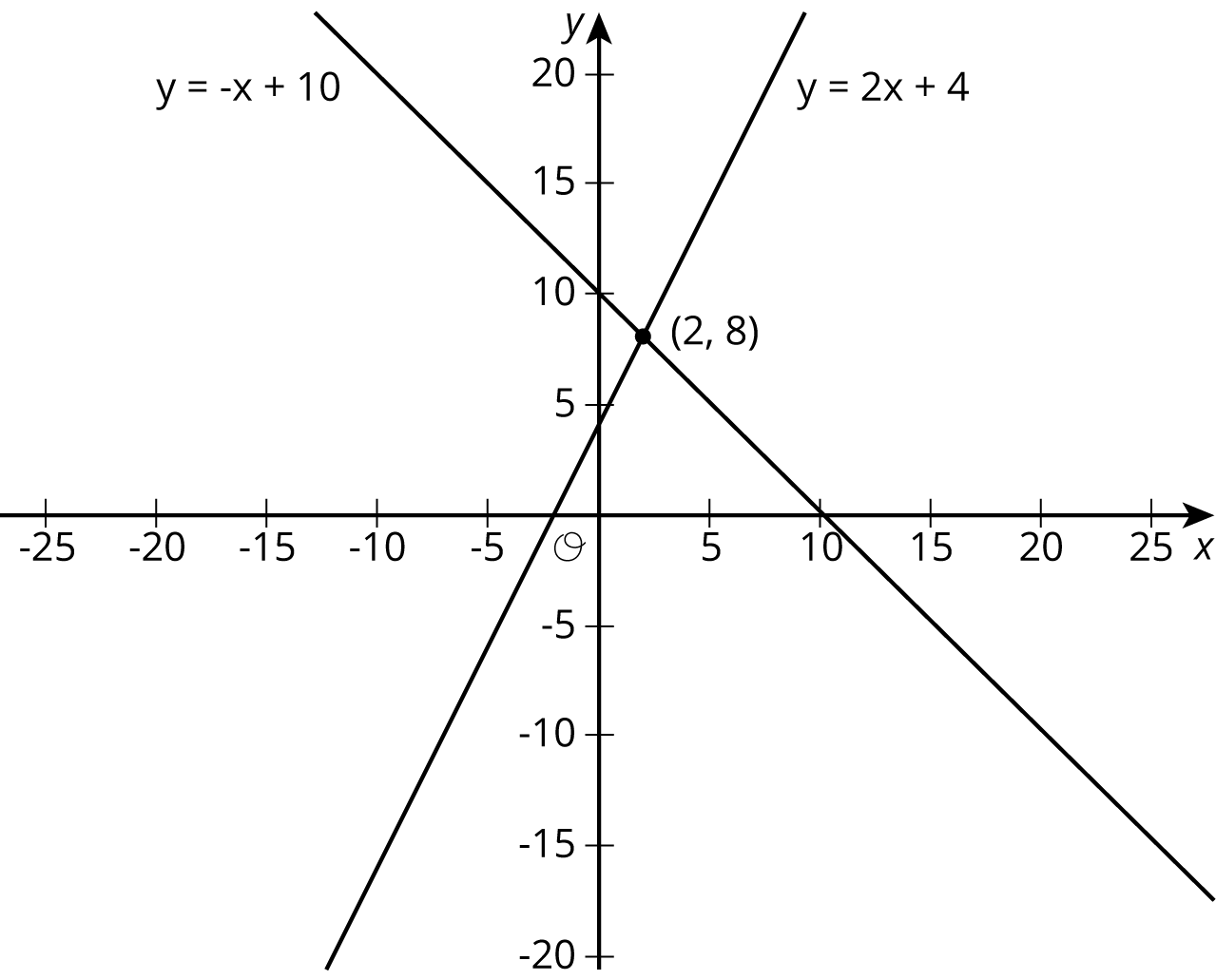 Use the lines to decide whether each statement is true or false. Be prepared to explain your reasoning using the lines.A solution to  is 2.A solution to  is 8.A solution to  is 8.A solution to  is 2.There are no values of  and  that make  and  true at the same time.2 Matching Graphs to SystemsStudent Task StatementHere are three systems of equations graphed on a coordinate plane: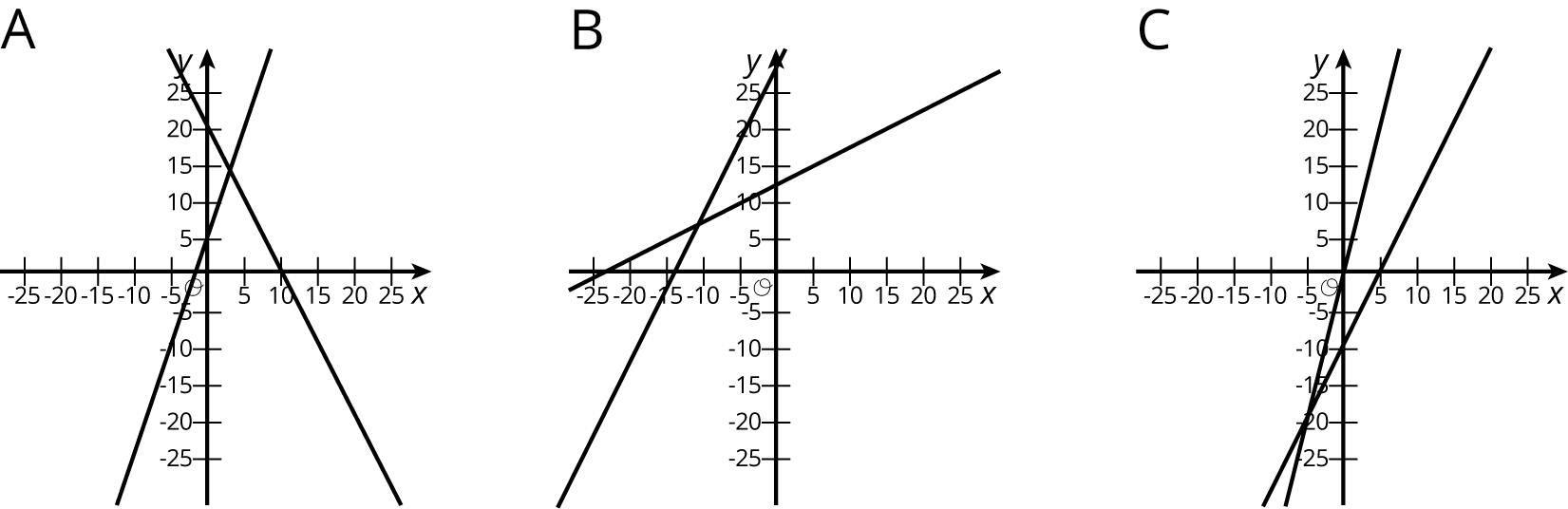 Match each figure to one of the systems of equations shown here.Find the solution to each system and check that your solution is reasonable based on the graph.3 Different Types of SystemsStudent Task StatementYour teacher will give you a page with some systems of equations.Graph each system of equations carefully on the provided coordinate plane.Describe what the graph of a system of equations looks like when it has . . . 1 solution
 0 solutions
 infinitely many solutions
 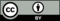 © CC BY Open Up Resources. Adaptations CC BY IM.